Lección 3: Sumemos y restemos hasta 20Sumemos y restemos hasta 20.Calentamiento: Conversación numérica: Usemos sumas que ya nos sabemosEncuentra mentalmente el valor de cada expresión.3.1: Muchas formas de sumar y de restarMarca 1 expresión de suma y 1 expresión de resta.Encuentra el valor de las expresiones de tantas formas como puedas.Muestra cómo pensaste. Usa dibujos, números o palabras. 3.2: Frente a frenteEn cada ronda que juegues, escribe una ecuación.Ronda 1: ________________________________Ronda 2: ________________________________Ronda 3: ________________________________Ronda 4: ________________________________Ronda 5: ________________________________Ronda 6: ________________________________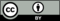 © CC BY 2021 Illustrative Mathematics®